MI PLAN DE VIDA 1De la serie “Mi plan de vida” Pastor: Pedro Abel Hernández Nieto“Enséñanos a pensar cómo vivir para que nuestra mente se llene de sabiduría.”Salmo 90:12  Traducción Lenguaje ActualHacer ejercicio en una caminadora eléctrica es lo de hoy, te subes y comienzas a correr y a ejercitarte, Esto requiere todo tu esfuerzo, todo tu cuerpo está involucrado en esta forma de hacer ejercicio; hay gente capaz de correr 10 o más kilómetros diarios, sin salir de su casa o del Gimnasio, parado en un mismo lugar. Es algo parecido a algunas etapas de nuestra vida, te esfuerzas, pones todo tu empeño, te despiertas, sales a trabajar o estudiar, regresas a casa y al siguiente día, semana, mes  haces lo mismo, y por más que te esfuerzas pareciera que estuvieras en una caminadora eléctrica, porque no avanzas a ningún lugar. La mayoría de las personas que viven estas etapas es porque carecen de un plan en su vida, de metas, de objetivos; Solo existen y viven el día como uno más, la realidad es que los años pasarán y el tiempo nunca regresa por eso el apóstol Pablo escribe a los Efesios: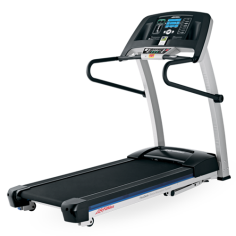 “aprovechando bien el tiempo, porque los días son malos”  Efesios 5.16.Alguna vez escuche a una persona decir “Yo le entregue mi vida al Señor, que él me lleve a donde quiera, no me preocupa mi futuro, él decide por mí…”, Ésta en una frase vestida de piedad, pero por más cristiana que parezca no lo es, ya que no tiene fundamento Bíblico, Dios nunca decidirá por ti, las decisiones debemos tomarlas nosotros, Aun Jesús en el Getsemaní decidió hacer la voluntad del Padre, a pesar de que él hubiera preferido no beber de esa copa. Daniel tomo la decisión de seguir a Dios a pesar de la amenaza de morir devorado por los leones, David Tomo la decisión de Ir a luchar contra Goliat, Por supuesto que confiando en Dios y en sus promesas.Qué dirección le darás a tu vida es una decisión que te corresponde a ti, si realizas un plan de vida conforme a los principios eternos de Dios, estarás honrándolo y serás bendecido. En las siguientes semanas de “Casa de Vida” estaremos aprendiendo cómo hacer un plan de vida.“La guerra se hace con buena estrategia; la victoria se alcanza con muchos consejeros.”Proverbios 24:6La biblia enseña de 4 pilares en la vida cristiana en las cuales debemos tener un plan de vida para cada una:La vida Espiritual.La vida Familiar   La vida Profesional o LaboralLa vida EconómicaEn esta lección aprenderemos un principio de la Vida Espiritual, la cual es la fuerza del hombre, es el soplo de vida que cada ser humano tiene. El hombre que no cuida su vida espiritual, que no anda en el Espíritu, tendrá consecuencias graves en las otras áreas de su vida. La vida espiritual es la base sólida para un equilibrio emocional, psicológico y físico, por eso Jesús declaró:“Más buscad primeramente el reino de Dios y su justicia, y todas estas cosas os serán añadidas”.Mateo 6:33La vida espiritual se alimenta de la Palabra de Dios. Jeremías 15:16 dice “Fueron halladas tus palabras, y yo las comí; y tu palabra me fue por gozo y por alegría de mi corazón; porque tu nombre se invocó sobre mí, oh Jehová Dios de los ejércitos.” Llenarte de la palabra de Dios te dará gozo y paz, lo cual te permitirá tener una vida exitosa en todas las áreas. ORDEN, NADA DESORDENADO.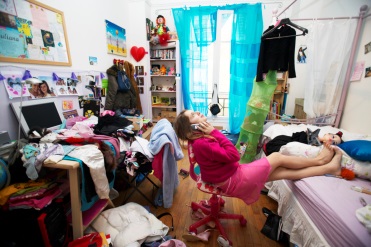 El orden es el primer principio Bíblico se muestra desde la creación; Génesis 1:2 dice que “la tierra estaba desordenada…” ¿Dirían esto de tu vida, tus finanzas, tu familia, tu trabajo, tu negocio, tu casa, tu recamará?, tal vez tu respuesta sería SI. Tenemos un Dios de orden y cuando entendemos que debemos ser personas ordenadas y hacemos este valor del ORDEN parte de nuestra vida, Dios se estará manifestando en nosotros.“Pero que todo se haga decentemente y con orden.”  1 Corintios 14:40PREGUNTAS DE DISCUSIÓN¿Explica cómo afecta el desorden en la Vida Financiera?¿Cómo afecta el desorden en la Vida Familiar?¿Cómo afecta el desorden en tu Vida Espiritual?¿Crees que es bíblico hacer un plan de Vida de los próximos 3 años de tu vida?, por qué?“Ordena mis pasos con tu palabra, Y ninguna iniquidad se enseñoree de mí.”Salmos 119:133Dios, en su sabiduría infinita, diseño el día de 24 horas divididas en 3 periodos de 8 horas, 8 para trabajar, 8 para descansar, y 8 para servir a los demás y esparcimiento. Dormir más de 8 horas es desorden, no descansar, así como Dios lo hizo cuando terminó la creación, es desorden. APLICACIÓN¿Qué otras cosas en la vida de una persona es desorden?¿Cómo piensas atacar el desorden en tu vida?“Enséñanos a pensar cómo vivir para que nuestra mente se llene de sabiduría.”Salmo 90:12  Traducción Lenguaje Actual